Организация дополнительного образования     «Муниципальное бюджетное учреждениеНовотомниковская школа искусств»ПЛАН-КОНСПЕКТ ОТКРЫТОГО ЗАНЯТИЯ:«ЭСКИЗ ВЫШИВКИ ДЛЯ ПОЛОТЕНЦА».Проводилось в объединении «Народная вышивка» в группе 2 года обучения                                           Автор:                                                                          педагог доп. образования                                                             Соломатина О. С.НовотомниковоПлан-конспект занятия:Тема: Эскиз вышитого полотенца.Тип: комбинированное занятиеЦель занятия: ознакомление обучающихся  со старинной русской народной вышивкой в двух аспектах: историческом и художественном; познакомить  с символическим значением полотенца,  понятием  «орнамент», видами орнамента.Задачи занятия: Обучающие – повторить значение древних образов и символов в славянской    мифологии;  отработать навыки и умения при решении творческих задач на вариацию и импровизацию;выполнить эскиз полотенца по мотивам русской народной вышивки представленной на полотенцах и народном костюме.Развивающие –  развивать эстетический и художественный вкус, творческую активность и мышление учащихся;развитие любознательности и интереса к окружающему миру;развитие творческого воображения, фантазии, цветового, пространственного восприятия;развитие умения сравнивать, выделяя контрастные признаки, различия и некоторые сходства;развитие мелкой моторики рук, зрительно-моторной координации.Воспитательные –формировать любовь к национальному искусству, к различным видам творчества: вышивке, литературному и музыкальному фольклору, уважительное отношение к культуре малой Родины.воспитание коммуникативных качеств личности, целеустремленности, трудолюбия, эстетического вкуса.Методы обучения.Словесные – рассказ педагога о символическом значении полотенца, его роли в обрядах;Наглядные– электронная презентация «Русская народная вышивка», вышитые полотенца, Практические – умение составить или повторить узор для полотенца.Дидактическое обеспечение: презентация: «Народная вышивка»; иллюстрации, журналы, схемы, таблицы.Материально-техническое обеспечение: Компьютер (программа PowerPoint);  Мультимедийная установка; Музыкальный центр;Полотенца с вышивкой первой половины 20 века;Современные полотенца с вышивкой;Схемы-таблицы с мотивами орнамента.Таблицы с изображением знаков-символов.Зрительный ряд: выставка образцов народной вышивки (вышитые полотенца), таблицы, раздаточный материал.Литературный ряд: книги и журналы по вышивке.Музыкальный ряд: русские народные напевы.Оборудование для практической работы учеников:Тетрадь на печатной основе;Карандаши цветные, простые;Фломастеры;Бумага для кружева;Ножницы;Клей.                                           План занятия:
Организационные моменты.Объявление темы занятия.Теоретическая часть: Историческая справка,Цвета в вышивке,Символическое значение полотенца в жизни русского человека.Физкультминутка  «Потрудились-отдохнем». Практическая часть: работа над эскизом вышитого полотенца.Подведение итогов занятия.  Просмотр работ. Обсуждение. 
Ход занятия:
1. Организационные моменты.(Проверка готовности рабочих мест. Педагог здоровается с обучающимися, предлагает им занять места. По журналу проверяет присутствие обучающихся на занятии).- Добрый день. Внимательно посмотрите всё ли у вас готово к уроку. Приведите в порядок рабочее место. Помните, у кого порядок на столе, у того порядок и в голове. Сегодня замечательный день хотя бы, потому что другого такого больше не будет, будем ценить каждую минуту. Давайте улыбнёмся друг другу и начнём урок.2. Объявление темы занятия.Педагог:– Ребята, сегодня занятие я хочу начать с загадки.Есть у каждого в квартире,И побольше, и пошире.После ванны, после душаВас согреет и просушит.  (полотенце)Вы, наверное,  уже догадались о чём пойдёт речь на уроке? Правильно, наш сегодняшний урок будет посвящён русскому полотенцу. (Педагог обеспечивает нормальную обстановку для работы на занятии и психологический настрой к общению и предстоящему занятию).3. Теоретическая часть. (повторение пройденного и объяснение нового материала,  сопровождается показом презентации. В процессе просмотра слайдов, педагог обращает внимание учащихся на наличие в изделиях изображений символов, орнамент, на их местоположение в изделиях, обговариваются материалы, форма изделий, а также расположение элементов относительно друг друга). В современном быту это  привычный  для нас всех предмет первой необходимости. А в старину полотенце играло очень важную роль в разных  обрядах и обычаях, участвовало в важных моментах   жизни человека и сопровождало его от рождения до самой смерти.Историческая справка. Давайте с помощью нашей выставки совершим путешествие в прошлое, в русскую старину. (Педагог предлагает обучающимся, на примере приготовленных изображений орнаментов русской народной вышивки, раскрыть смысл ранее изученных понятий).Испокон веков славилась Русь искусством мастериц – вышивальщиц. С 8-9 лет девочки под присмотром старших уже учились украшать узорами ткани, готовили приданое. Всё женское население Руси ткало, шило, вышивало. И всё в русской избе украшено руками мастериц – и оконные шторы и простыни и скатерти, и подзоры на кровать, и одежда. В некоторых семьях до сих пор как реликвия хранится рукоделие бабушек и прабабушек. Есть такие изделия и на нашей выставке. Давайте их получше рассмотрим и узнаем их историю. Полотенце - крюковник, набожник, накрючник, перебирка, плат, платок. Полотнище белой ткани домашнего или реже фабричного производства,  отделанное вышивкой, тканым цветным узором, лентами, полосами цветного ситца, кружевом, блёстками, позументом, тесьмой, бахромой. Размеры полотенца были различны. При   постоянной ширине в 39-42 см  его длина могла достигать 500 см.Полотенце украшалось, как правило, на концах. Середина орнаментировалась редко. Характер и количество украшений, их расположение, цвет, материал - всё это определялось местной традицией, а также назначением полотенца. Их часто использовали для праздничного убранства избы, вывешивали на стены, зеркала, иконы к большим праздникам, таким как Пасха, Рождество, Пятидесятница (день Святой Троицы), к престольным праздникам деревни, т.е. праздникам в честь святого покровителя деревни, к заветным дням - праздникам по поводу важных событий, происшедших в деревне. Кроме того, полотенца вывешивались во время свадеб, на крестинном обеде, в день трапезы по случаю приезда долгожданной родни или возвращения с воинской службы сына. Полотенца развешивали на стенах, составляющих красный угол избы и в самом красном углу. Их надевали на деревянные гвозди - «крюки», «спички», вбитые в стены. Кроме того, полотенцами декорировались рамки с фотографиями. Полотенца изготавливались в домашних условиях и очень редко приобретали в лавках или на ярмарках.Каждая крестьянская девушка могла выткать необходимый для полотенец тонкий белый холст и орнаментировать его так,  как это было принято в её деревне. По обычаю, полотенца   являлись необходимой частью девичьего приданого. Их было принято демонстрировать  родственникам мужа на второй день свадебного пира. Молодуха развешивала полотенца в избе поверх полотенец свекрови, чтобы все могли полюбоваться на её работу. Количество полотенец, качество полотна, мастерство вышивки - всё это позволяло оценить трудолюбие аккуратность, вкус молодой женщины. В русской деревне также существовал обычай  одаривать полотенцами родственников жениха, участников  свадебного застолья. Полотенце соединяло молодых перед венцом: им связывали руки жениха и невесты «на веки вечные, на годы долгие». Им одаривали бабку повитуху, принимавшую роды, кума и куму, крестивших младенца. Полотенце присутствовало  в обряде «бабина каша», происходившим через несколько дней после рождения ребёнка. Им прикрывали горшок с кашей, совместное поедание которой рассматривалось как закрепление родственного союза и включение в него новорожденного. Считалось, что предназначенное для свадьбы, крещения или другого обряда изделие нельзя использовать для других целей. Исключалось использовать его для вытирания рук, лица, пола. Для этого пользовались рукотерником, утиркой,  утиральником.Особую роль играло полотенце в погребально - поминальной обрядности. По поверьям русских крестьян в полотенце, вывешенном в день смерти человека на окно, сорок дней находилась его душа. Малейшее движение ткани рассматривалось как знак её присутствия в доме. В сороковины его встряхивали за околицей деревни, отправляя тем самым душу из нашего мира в иной мир. Цвета в вышивке.Обратите внимание на то, какими цветами чаще всего вышивалось полотенце? Красный, белый, чёрный. Наверняка у этих цветов было символическое значение, давайте попробуем его определить. (Вместе с детьми формулируем ответ).Белый - свет, чистота, благо. Белый цвет олицетворяет в вышивке женское начало.Красный - цвет солнца, огня, жизни, силы, красоты. Олицетворял мужское начало. Красные узоры крестьянской вышивки воспринимаются как земля, получившая энергию солнца и способная дать жизнь всему живому.Чёрный - цвет плодородной земли. Обратите внимание, ребята, что цвета в народной вышивке очень яркие, сочетания   выразительные,  контрастные. В народной вышивке почти не использовались бледные голубые, розовые, сиреневые, коричневые цвета, потому что они считались слабыми, безжизненными. Символическое значение полотенца в жизни русского человека.(Педагог дает обучающимся конкретное представление о символическом значении полотенца, мотивах орнамента на нем .)Для русской вышивки характерны мотивы геометрического и растительного характера, изображения фантастических зверей, птиц, растений. Человек, постоянно среди природы, наблюдавший за нею, уже в глубокой древности научился создавать несложные узоры, условные знаки-символы, которыми он выражал свое восприятие окружающего мира и отношение к непонятным явлениям природы. Каждая линия, каждый знак были полны понятного ему смысла, средством общения. Ребята, вы обратили внимание, какие узоры чаще всего встречаются на нашей выставке? Давайте попробуем расшифровать увиденные нами знаки при помощи таблицы (вывешивается таблица). Находим на вышивках и раздаточных материалах  знаки – символы солнца, земли урожая и т.д.• Прямой горизонтальной линией обозначали поверхность земли .         .Горизонтальная волнистая линия - вода
• Вертикальной волнистой линией - дождь
• Треугольник - горы
• Скрещивающиеся линии - огонь и молния
• Круг, квадрат,  ромб - Солнце и Луна
• Женская фигура с поднятыми вверх руками – образ матери - земли
• Деревья с раскидистыми ветвями и фигура в виде лягушки - плодородие земли
• Птица - посланница солнца, тепла и света, символ счастья и радостиРебята, а Вы знаете, что означает слово ОРНАМЕНТ?
Орнамент - художественное украшение, узор, для которого характерно ритмичное расположение геометрических или стилизованных растительных и животных элементов рисунка. Орнамент никогда не был просто красивым узором, призванным только украшать предмет, придавать ему особую праздничность. 
У русского народа любой орнамент был наделен большой смысловой значимостью, отражал отношение человека к красоте окружающей природы, передавал такие понятия как любовь, радость, верность, мужество, счастье, благополучие и так далее. Он всегда воспринимался как символ добра. Многие знаки - узоры должны были не только украшать одежду и жилище, но и оберегать, защищать человека и его хозяйство от злых духов, приносить счастье. Поэтому называли их оберегами. Оберег на одежде, по поверью, предохранял человека на его жизненном пути от дурного глаза и болезни, удара молнии и других несчастий.
По характеру приемов вышивания, русская вышивка очень разнообразна. Отдельные районы и области имели характерные приемы и особенности, цветовые решения казалось бы похожих рисунков вышивки. Это определялось местными обычаями, традициями, природным окружением. Прежде всего, это бесконечное разнообразие крестов, как в круге, так и без него. Вот видите, какой глубокий символический смысл у самого распространённого и древнего предмета народного быта – полотенца. 4. Физкультминутка «Потрудились-отдохнем».  Данное занятие предполагает проведение физкультминутки после объяснения новой темы. При необходимости преподаватель может изменить ход занятия: провести физкультминутку как после объяснения, так и в середине творческой работы.Потрудились – отдохнем,Встанем, глубоко вздохнем.Поднимает руки класс – это раз,Повернулась голова – это два,Руки вниз, вперед смотри – это три,Руки в стороны пошире развернули на четыре.С силой их к плечам прижать – это пять.Руки плавно опустили,Всем улыбки подарили.5.Практическая часть: Постановка художественной задачиВот и мы сейчас будем разрабатывать свой орнамент для вышивки под впечатлением народных узоров. Я вам покажу несколько работ, которые выполнили ребята в прошлом учебном году.             Работа над эскизомПредставим, что наш белый лист - льняная отбеленная ткань. Перед началом работы продумаем композицию. Желательно выбрать один центральный крупный сюжет  (цветущее дерево, пара птиц, женская фигура), а сверху и снизу поместить ленточные узоры разного цвета  (показывается последовательность выполнения и приёмы работы). Следим, чтобы элементы орнамента были симметричными.  Композицию  выполняем красным и чёрным фломастером. Край листа можно украсить «кружевом» из бумаги. Во время работы соблюдайте аккуратность, осторожность в обращении с ножницами и клеем (напоминаются правила техники безопасности при работе с ножницами и клеем).  А, чтобы работа спорилась, нам поможет русская народная музыка. (Слушаются русские народные песни.  Проводится индивидуальная работа с каждым, уточняется композиционный замысел. Выявляются возможные затруднения, помощь в их ликвидации). 6. Подведение итогов. (На доске организовывается экспресс-выставка работ обучающихся. Совместно с детьми, идет обсуждение  работ,  оценивается качество выполненных работ, аккуратность, выясняется, достигнута ли цель занятия.)- Ребята, посмотрите, какие замечательные полотенца вы сегодня создали. Вам понравилось работать? Давайте  посмотрим на свои работы и обсудим их. В нашем классе от орнаментов и узоров у всех становится теплее и радостнее на сердце. Молодцы. На следующих занятиях мы начнем вышивать полотенца по вашим эскизам. Мне хотелось бы, чтобы после сегодняшнего урока вы внимательнее и бережнее стали относится к русской старине.(Педагог ставит цель на следующее занятие. Уборка рабочего места.)                                               Литература:
1. Аристамбекова Н.Е. Вышивка крестом. – М: Этерна, 2005.- (Красота в твоих руках).2. Коринфский А.А. Народная Русь: круглый год сказаний, поверий, обычаев и пословиц. Смоленск. 1995
3. Максимова М. В., Кузьмина М. А. Вышивка. – М: Изд-во Эксмо, 2004.4.Молотобарова О.С. Учите детей вышивать: Учеб. пособие для студентов. – М: Гуманит. изд. центр ВЛАДОС, 2003.5. Наниашвили И. Н., Соцкова А. Г. Вышиваем иконы, рушники, покровцы, картины.- Харьков: Книжный Клуб «Клуб семейного Досуга»; Белгород: ООО «Книжный клуб «Клуб семейного досуга»», 2011.6. Полная энциклопедия женских рукоделий: Пер. с франц.- Ташкент: Изд-во лит. и искусства им. Гуляма, 1994.7. Энциклопедия рукоделия/ Сост. Ивахнова М.-М: Олимп; Смоленск: Русич, 2000.                                                                                                                                  Таблица 1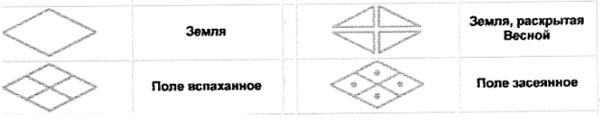 
Символ
Что обозначаетДеревоСимвол обновления, омоложения и бессмертия. 
Корни – предок (знак подземного мира).
Ствол – сам род (земной мир).
Листья – дети (небо)ОленьЗнак удачного брака, обильной жизни.ЖенщинаЗнак плодородия, размножения. 
Руки вверх – к небу, весенний, будущий урожай.
Руки вниз – к земле, макушка лета, сбор урожая.КоньЗнак солнца и неба, основа, мужское начало.ПтицаЗнак воскресения природы, пробуждения земли, рассвета,
Символ души.Две птицы голова к головеСимвол счастливого брака.РомбыЗнак плодородия.КлеткаВспаханная земля, готовая к деторождению. 
Клетка с точкой – засеянная земля.КругСимвол солнца и бесконечности